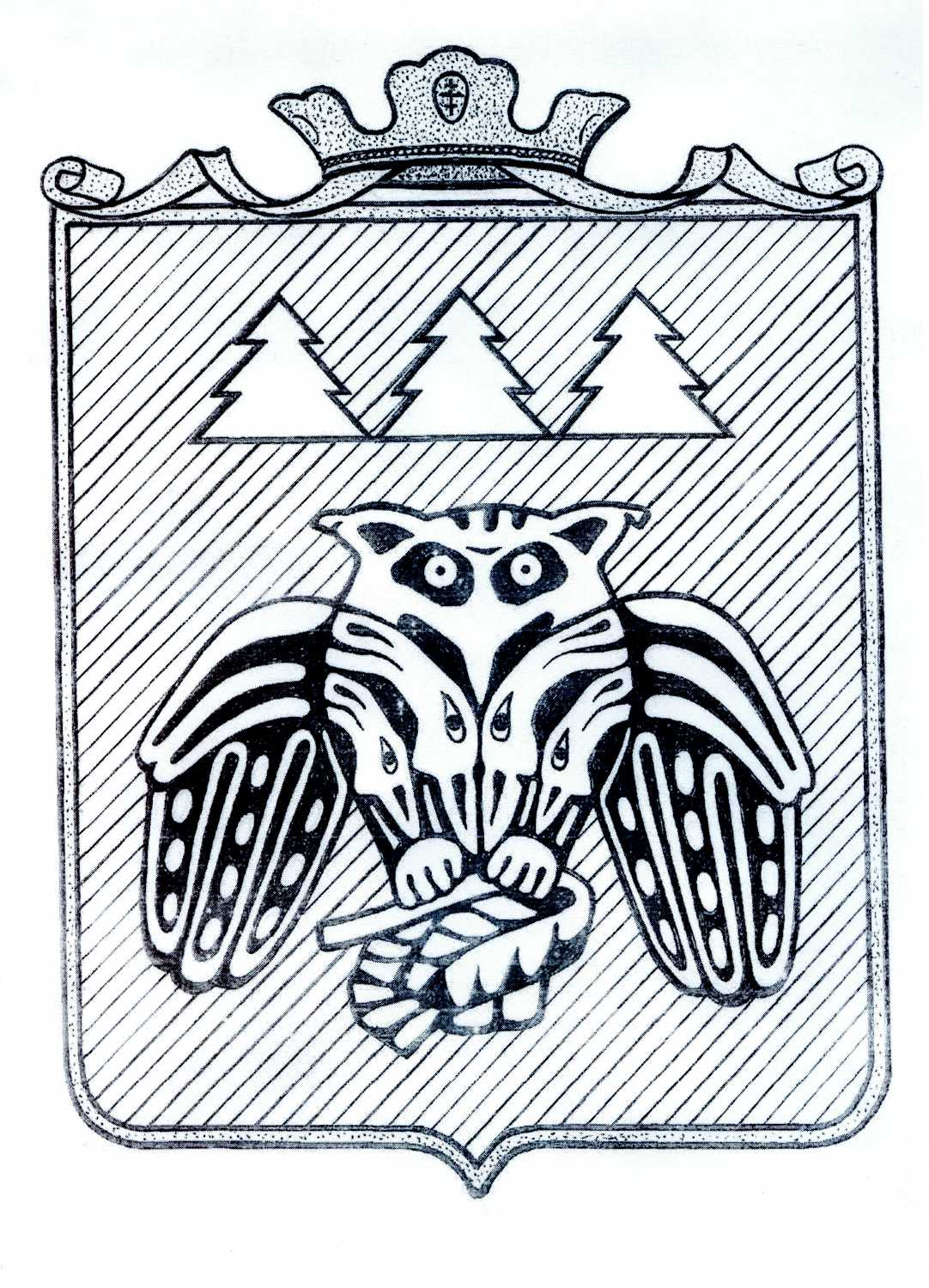 ПОСТАНОВЛЕНИЕадминистрации  муниципального образованиямуниципального района «Сыктывдинский»«Сыктывдiн» муниципальнöй районынмуниципальнöй юкöнса администрациялöнШУÖMот 24 августа 2018 года                                                                                                №8/746О  внесении изменений в Положение об оплате труда работников муниципальных учреждений физической культуры и спорта МО МР «Сыктывдинский»             Руководствуясь пунктом 1-3 постановления Правительства Республики Коми от 20 января 20101 года № 14 «Об оплате труда работников государственных бюджетных, автономных и казенных учреждений Республики Коми», администрация  муниципального образования муниципального района «Сыктывдинский» ПОСТАНОВЛЯЕТ:            1. Внести в Положение об оплате труда работников муниципальных  учреждений физической культуры и спорта МО МР  «Сыктывдинский»», утвержденное  постановлением администрации  муниципального образования муниципального района «Сыктывдинский» от 29 июня  2018 года   № 6/583 следующее изменение: 1) раздел 3 дополнить пунктом 3.4 следующего содержания:«3.4. Работникам, месячная заработная плата которых ниже минимального размера оплаты труда, полностью отработавшим за этот период норму рабочего времени и выполнившим нормы труда (трудовые обязанности), производятся доплаты до уровня минимального размера оплаты труда.».          2. Контроль за исполнением настоящего постановления возложить на заместителя руководителя администрации муниципального района (В.Ю.Носов).     3. Настоящее постановление  подлежит официальному опубликованию и вступает в силу с 1 сентября 2018 года.И.о. руководителя администрациимуниципального района                                                                                    Л.Ю.Доронина                                                               